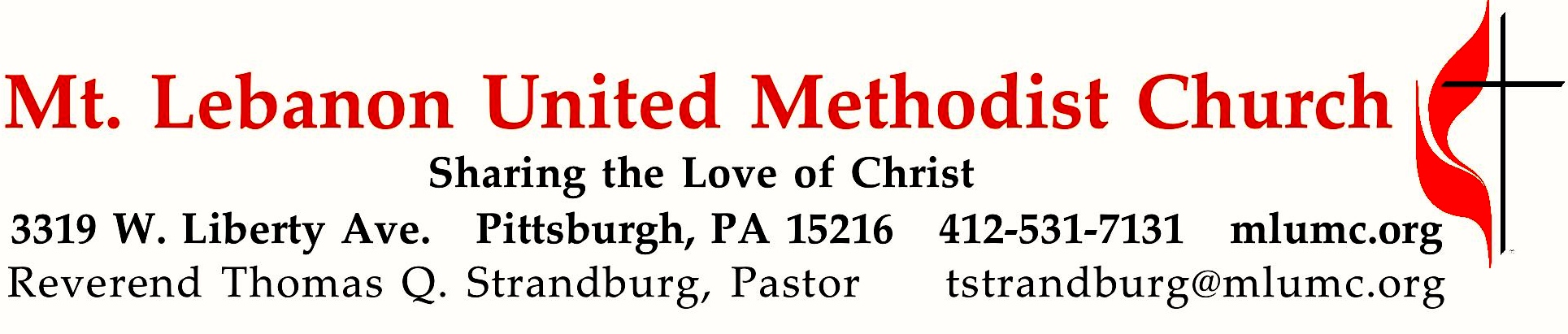 October 28, 2018								     8:30 & 10:45				WE GATHER IN GOD’S NAME …Gathering Music 	Hymnal 436	The voice of God is calling  (seated)  			           MeirionyddGreeting Leader:  	Sing praises to the Lord, O you God’s faithful ones,People:   	and give thanks to God’s holy name. 				Psalm 30:4AnnouncementsCall to Worship (standing)Pastor:  	Ascribe to the Lord, O heavenly beings,People:	ascribe to the Lord glory and strength.Pastor:  	Ascribe to the Lord the glory of God's name,People:	worship the Lord in holy array.Pastor:	The voice of the Lord is upon the water.People:	The God of glory thunders, the Lord upon many waters.Pastor:		The voice of the Lord is powerful.People:		The voice of God is full of majesty.Let us praise the name of the Lord!				Psalm 29Introit 10:45		Uyai Mose (Come, all you people)	          Alexander Gondo, arr. Holland	Uyai mose, tina mate Mwari, utai mose zvino.	Translation from Shona: Come all you people, come praise your Maker,	Come now and worship the Lord.		… TO GIVE PRAISE TO GOD …Hymnal 432		Jesu, Jesu  (standing)						ChereponiOpening Prayer (in unison, standing)	O God, our Guide and Guardian,
you have led us apart from the busy world into the quiet of your house.Grant us grace to worship you in Spirit and in truth,
to the comfort of our soulsand the upbuilding of every good purpose and holy desire.Enable us to do more perfectly the work to which you have called us,
that we may not fear the coming of night,
when we shall resign into your hands
 the tasks which you have committed to us.So may we worship you not only with our lips at this hour,
but in word and deed all the days of our lives;through Jesus Christ our Savior. Amen.  			          Karl Ludvig ReicheltSilent PrayerWorship & Prayer 3131		Hear my prayer, O God (stanza 1, standing)	           Hymn Chant	Hear my prayer, O God, and listen to my plea;	faithful, righteous One, give ear and answer me.	Judge me not, I pray; no merit dare I claim; 	knowing my own faults, I trust in your just Name.… TO CELEBRATE THE FAMILY OF FAITH …Anthem 10:45  		God is here with me				Christopher D. Hogan	God is in my voice when I am singing, right here in my song.	God is here with me, Alleluia!	God is in my mind when I am praying, right here in my prayer.	God is here with me, Alleluia!	God is in my heart when I am sleeping, right here in my sleep.	God is here with me, Alleluia!The Sign of Peace  Please pass the peace to your neighbors as a sign of reconciliation and love.	Leader:	The peace of Christ be with you.
	People:	And also with you.Gathering Song				        James Ritchie	This, this is where children belong, 	welcomed as part of the worshiping throng.	Water, God’s Word, bread and cup, prayer and song: 	This is where children belong.		    WORDS & MUSIC: James Ritchie    ©1999 Abingdon Press Message for Young Disciples 	Rev. Thomas Q. StrandburgAll children are invited. Please sing as children come forward. After the children’s message at the 10:45 service, children ages 3 - 3rd grade may attend Kids Praise in the Welcome Center. Children will be escorted to and from Kids Praise by teachers. They will return to the Sanctuary near the end of the service.… TO HEAR GOD’S WORD PROCLAIMED …Scripture Reading					       8:30 Judi Phelps    10:45 Barbara WatsonA Lesson from the New Testament	1 Peter 2:4-10		Our identity as ChristiansResponseLeader:	Hear what the Spirit is saying to God’s people.People:	Thanks be to God.Pastoral PrayerThe Lord’s Prayer 	Our Father, who art in heaven, hallowed be thy name. Thy kingdom come, thy will be 	done, on earth as it is in heaven. Give us this day our daily bread. And forgive us our 	trespasses, as we forgive those who trespass against us. Lead us not into temptation, 	but 	deliver us from evil. For thine is the kingdom, the power, and the glory forever.  	Amen.Gospel Acclamation:  		Celtic Alleluia (standing)			  James Chepponis				Alleluia (repeat 6 times)Scripture Reading 	A Lesson from the Gospel 	John 13:1-9		Christ sets the example of serviceResponseLeader:	The Word of the Lord.People:	Thanks be to God.… TO OFFER OUR GIFTS AND TO DEDICATE OUR LIVES …Offertory Anthem 10:45		Psalms, Hymns and Spiritual Songs	Susan Naylor Callaway	Let your voice sound forth His praise, singing psalms, hymns, and spiritual songs. 	Let your anthems now be raised. With gratitude our praise we bring. 	Teaching, preaching, touching, reaching. In faith defending the Good News unending.	Out of love for the Lord and in one accord, singing psalms, hymns, and spiritual songs. 	Sing a new song to the Lord! Every breath new praise affords! Christ has caused the melody. The Spirit has given us harmony. 	Now join us in singing joyfully, singing psalms, hymns, and spiritual songs. 					(portions of text sung in Shona, the language of Zimbabwe)Hymnal 94			Doxology (standing) 				 Lasst uns erfreuen		Praise God from whom all blessings flow;		Praise God, all creatures here below:  Alleluia!  Alleluia!		Praise God the source of all our gifts!		Praise Jesus Christ, whose power uplifts!		Praise the Spirit, Holy Spirit.  Alleluia!  Alleluia!  Alleluia!Prayer of DedicationSermon		“Service with a Smile”	Rev. Thomas Q. Strandburg… TO GO REJOICING IN GOD’S NAME!Open Our Hearts  (standing, sung to the music of Open My Eyes, Hymnal 454)           Open My Eyes1. Open our hearts that we might pray,Asking our Lord to show the way.Give us the strength to follow your willBid us your calling while we’re still.	(Chorus)	Silently now we wait for thee	Ready our God your will to see	Open our hearts, illumine us	Spirit divine.2. Open our minds to see your way,Making our presence on this day.And as we worship in this great churchRealizing this is where to search.	(Chorus)	Silently now we wait for thee	Ready our God your will to see	Open our minds, illumine us	Spirit divine.3. Open our lives and freely giveSo that your loved ones freely live.And as our gifts spread through all the EarthMay the receivers gain new birth.	(Chorus)	Silently now we wait for thee	Ready our God your will to see	Open our lives, illumine us	Spirit divine.4. Open our hands to serve you, Lord,Serving the church on your accord.And while we work for those so in need,Our faith in Christ will grow indeed.	(Chorus)	Silently now we wait for thee	Ready our God your will to see	Open our hands, illumine us	Spirit divine.BenedictionHymnal 665	Go now in peace  (standing, sing as a canon with pulpit side first)         Go in peace	Go now in peace, go now in peace, 	may the love of God surround you everywhere, everywhere you may go.Our Fourth Vow – Service   Today, we add the fourth verse to the hymn, “Open Our Hearts.” This stanza emphasizes our membership vow to support the church with our service. Mt. Lebanon United Methodist Church offers over 100 ministries that afford our members a wide variety of opportunities to serve God. During this time of stewardship emphasis in the life of our church, are you being called by God to serve in some new way? As we sing this hymn, may we all be challenged to serve our Lord in the best way possible.Today’s ServicesThe flowers on the altar are given by Anne Hoffman in loving memory of her husband, Paul W. Hoffman.The flowers in the chancel are given by Bernice and Bill Merchant in loving memory of their parents: Mary and Tom and Sally and Bill.Special Music at the 10:45 service is provided by the Children’s Choir, co-directed by Courtney Heath and Kim Rhoton; and the Chancel Choir, with percussionists Richard Minnotte,  Sophia Engel and Simon Farbman; and soloists Kathleen Whittaker and Kirby Dilworth.Greeters  8:30  Pete and Beth Santore    10:45 Chuck and Brenda Vogel Acolytes  Anastasia Sunder and Xavier SanchezWorship options for children We encourage children to participate in the Children’s Sermon at both services, and in Kids Praise during the 10:45 service. Nursery services are offered in Room 204 of the Education Building. Ask ushers or greeters and follow signs for direction.Today’s Scriptures1 Peter 2:4-104Come to him, a living stone, though rejected by mortals yet chosen and precious in God’s sight, and 5like living stones, let yourselves be built into a spiritual house, to be a holy priesthood, to offer spiritual sacrifices acceptable to God through Jesus Christ. 6For it stands in scripture: “See, I am laying in Zion a stone, a cornerstone chosen and precious; and whoever believes in him will not be put to shame.” 7To you then who believe, he is precious; but for those who do not believe, “The stone that the builders rejected has become the very head of the corner,” 8and “A stone that makes them stumble, and a rock that makes them fall.” They stumble because they disobey the word, as they were destined to do. 9But you are a chosen race, a royal priesthood, a holy nation, God’s own people, in order that you may proclaim the mighty acts of him who called you out of darkness into his marvelous light. 10Once you were not a people, but now you are God’s people; once you had not received mercy, but now you have received mercy.John 13:1-9Now before the festival of the Passover, Jesus knew that his hour had come to depart from this world and go to the Father. Having loved his own who were in the world, he loved them to the end. 2The devil had already put it into the heart of Judas son of Simon Iscariot to betray him. And during supper 3Jesus, knowing that the Father had given all things into his hands, and that he had come from God and was going to God, 4got up from the table, took off his outer robe, and tied a towel around himself. 5Then he poured water into a basin and began to wash the disciples’ feet and to wipe them with the towel that was tied around him. 6He came to Simon Peter, who said to him, “Lord, are you going to wash my feet?” 7Jesus answered, “You do not know now what I am doing, but later you will understand.” 8Peter said to him, “You will never wash my feet.” Jesus answered, “Unless I wash you, you have no share with me.” 9Simon Peter said to him, “Lord, not my feet only but also my hands and my head!”Keep in PrayerHospitalizedGrace Gullborg, St. ClairConvalescing in Care FacilitiesBonnie Amos, Providence PointBishop George Bashore, Asbury HeightsEd Clarke, Asbury PlaceJohn Katshir, Asbury HeightsPat Seitz, ConcordiaCarol Van Sickle, Marian ManorOlivia Woods, Baptist ManorConvalescing at HomeJean Boyer, Mary Caldwell,Mark Cleveland, John Dean, Joseph Festor, Leon Grant, Jr., Susan Lichtenfels,Bill Merchant, Diane Shaw, Jinny Sheppard, Betty TroutIn the MilitaryJason Boyer, SPC Natalie Brown, Maj. Zachary Allen Finch, USMC,
James Iantelli, 1st Lt. Jaskiewicz, 
S. Sgt. Keith Kimmell, Sgt. Brendan Lamport, 
Sgt. Matthew McConahan, Thomas Orda,
David Poncel, Sgt. Steven Reitz, 
Capt. Scott B. Rushe, Pastor Rick Townes, 
Maj. Azizi Wesmiller ,Maj. Matthew C. Wesmiller ,
Sgt. Keith Scott Winkowski,Sgt. Michael ZimmermanCondolencesSympathy is offered to church members Susan Wesmiller and Sally Touscany at the passing of their father James Watters on October 11, 2018. Mr. Watters was 93 years old and a resident of Indiana, PA. Condolences can be sent to the family:	Susan Wesmiller	265 Vee Lynn Dr.	Pittsburgh, PA 15228Honor or remember a loved one with a flower donation. The flowers that grace the sanctuary each week are generously donated by our church family members. This is a great way to honor or memorialize a special person, event, or milestone in your personal life or in the life of the church. If you are interested in donating flowers on a particular Sunday, contact Lizzie Diller , 412-860-3614. The cost is $30 for the altar, narthex, or columbarium, and $60 for the chancel.Podcasts of Sunday Sermons  Catch up on messages from MLUMC with a podcast of Pastor Tom’s and others’ Sunday sermons. Sermons can be found at http://mlumc.buzzsprout.com or navigate to the site from the link on our webpage, www.mlumc.org. Sermons also will be posted to iTunes. Full recordings of the service are available upon request.CALENDAR – SUNDAY, OCTOBER 28 THRU SATURDAY, NOVEMBER 3SUNDAY 10/28		8:30 am		Worship 						  Sanner Chapel	9:30 am		Sunday School for All Ages/Coffee Café 	            Various/ Brookline Parlor		10:45 am		Worship 						  Asbury Center					Kids Praise					             Welcome Center	11:50 am		Youth Choir						      Choir Room	12 pm		Youth Lunch & Simmons Farm Trip			  Asbury CenterMONDAY 10/29	7 pm		Chapel Bells Rehearsal					        Bell RoomTUESDAY 10/30		6 pm		Terrific Tuesday					  Asbury Center	6:30 pm		Begin Rummage Sale Set Up				              VariousWEDNESDAY 10/31		7:30 am		Northside Lunch Program Prep				Asbury Kitchen	9:30 am		Rummage Sale Set Up All Day				              VariousTHURSDAY 11/1	8:30 am		Northside Lunch Program				Asbury Kitchen	9:30			Rummage Sale Set Up All Day				              Various	6:30 pm		Promise Bells						       Bells Room	7:30 pm		Chancel Choir Rehearsal				       Choir RoomFRIDAY 11/2		9:30 am--	Rummage Sale Set Up All Day	              VariousSATURDAY 11/3		8:30 am		Rummage Sale Final Prep 				              Various	9:00 am		Rummage Sale	2:00 pm		Rummage Sale Clean Up Crew Begins